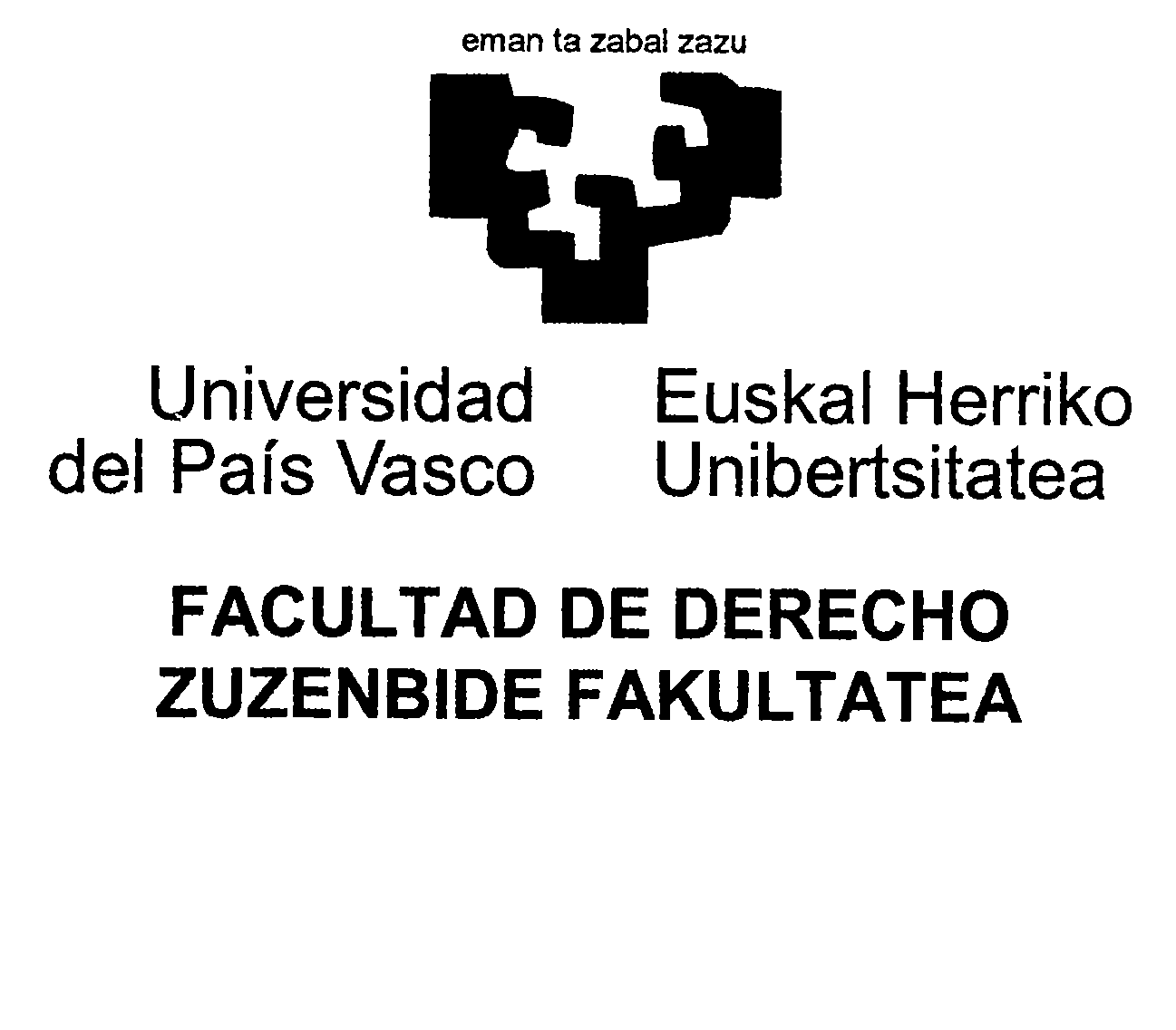     Zk./Núm._______________IKASKETEN ZIURTAGIRI PERTSONALA ESKATZEKO ORRIASOLICITUD DE CERTIFICADO ACADÉMICO PERSONALIZEN-DEITURAK / NOMBRE Y APELLIDOS: ________________________________________________________________________________________________________________________________________________NAN/DNI - _________________________________ESKATZEN DU/SOLICITA:IKASKETEN ZIURTAGIRI PERTSONALA / CERTIFICADO ACADÉMICO PERSONALIKASTEGIAN JASO  /   RECOGER  EN EL CENTRO     OHIZKO POSTA BIDEZ BIDALI          (adierazi bidalketa egiteko helbidea) ENVIAR POR CORREO ORDINARIO         (indicar la dirección completa para el envío)		Kalea / Calle:Zkia. / Num:P.K. / C.P.                                              Herria / LocalidadUnibertsitateko zerbitzuei dagokien ordainketa gutuna erantsi da  Se adjunta carta de abono por servicios universitarios.Data/Fecha_____________________________________________Sinadura/Firma__________________________________________________________________________  Zk./Núm._____________JARRAIAN ZEHAZTEN DENAK IKASKETEN ZIURTAGIRI PERTSONALA ESKATU IZENAREN GORDEKINA / RESGUARDO DE  SOLICITUD DE  CERTIFICADO ACADÉMICO PERSONAL SOLICITADO PORIZEN-DEITURAK / NOMBRE Y APELLIDOS: ________________________________________________________________________Data/Fecha :                                                                                                                                Doc.2